АДМИНИСТРАЦИЯ КРАСНОТУРАНСКОГО РАЙОНА КРАСНОЯРСКОГО КРАЯПОСТАНОВЛЕНИЕс. Краснотуранск19.06.2017										     № 411-пОб утверждении Положения об организации специальных (школьных) перевозок обучающихся муниципальных общеобразовательных организаций муниципального образования «Краснотуранский район»На основании  Федерального закона  №273-ФЗ от 29.12.2012 «Об образовании в Российской Федерации» и руководствуясь ст. ст. 40, 43  Устава Краснотуранского района,ПОСТАНОВЛЯЮ:1. Утвердить Положение об организации специальных (школьных) перевозок обучающихся муниципальных общеобразовательных организаций Краснотуранского района, согласно приложению.2. Отделу образования администрации Краснотуранского района Тарасовой О.Н. организовать работу по приведению школьных автобусных маршрутов в соответствии с утверждаемым положением.3. Контроль за исполнением настоящего постановления возложить на заместителя главы администрации района по социальным вопросам – начальника отдела культуры, молодежи и спорта Л.А.Полежаеву.  4. Данное постановление опубликовать в газете «Эхо Турана» и разместить  на официальном сайте  Краснотуранского района в сети «Интернет».5. Настоящее постановление вступает в силу со дня его официального опубликования.Глава  администрации района                                                        В.А. ЛиндтПриложение к постановлениюадминистрации районаот 19.06.2017 № 411-пПоложение об организации специальных (школьных) перевозок обучающихся муниципальных общеобразовательных учреждений Краснотуранского района1. Общие положения1. Настоящее положение об организации специальных (школьных) перевозок обучающихся муниципальных общеобразовательных учреждений Краснотуранского муниципального района (далее - Положение) определяет основные требования к организации специальных (школьных) перевозок, использованию школьного автобуса, повышению безопасности дорожного движения, обеспечению прав и законных интересов, обучающихся и их родителей (законных представителей) при осуществлении специальных (школьных) автобусных перевозок (далее - школьные автобусные перевозки) обучающихся в муниципальных учреждениях на территории муниципального образования «Краснотуранский  район», а также обязанности и ответственность должностных лиц и водителей школьных автобусов, осуществляющих организацию и перевозку обучающихся школьными автобусами. 2. В настоящем Положении используются следующие основные понятия: школьные перевозки - организованные перевозки обучающихся, не относящиеся к перевозкам общего пользования. По своему назначению подразделяются на: - регулярные перевозки обучающихся от мест проживания до места расположения общеобразовательного учреждения и обратно по утвержденным школьным автобусным маршрутам; - специальные перевозки групп обучающихся при организации экскурсионных, развлекательных, спортивных и иных культурно-массовых мероприятий, перевозки в летние оздоровительные лагеря отдыха и т.д.; школьный автобус - специально оборудованное транспортное средство с количеством посадочных мест 8 и более, предназначенное для осуществления школьных автобусных перевозок; перевозчик - владелец автотранспортного средства, принявший на себя предусмотренную гражданским законодательством ответственность за выполнение обязательств по перевозке; заказчик - муниципальные общеобразовательные учреждения, ответственные за организацию обучения, отдыха, лечения обучающихся, проведение спортивных, оздоровительных, туристско-экскурсионных, культурно просветительных и иных мероприятий, пользующиеся услугами перевозчика для доставки обучающихся к местам осуществления мероприятий; школьный автобусный маршрут - установленный путь следования школьного автобуса между начальным и конечным пунктами при перевозке обучающихся; паспорт школьного автобусного маршрута - основной документ, характеризующий маршрут движения школьного автобуса, наличие линейных и дорожных сооружений, остановочных пунктов, расстояния между ними, состояние дороги, разворотных площадок, а также работу школьных автобусов на школьном автобусном маршруте с момента его открытия (инструкция по оформлению паспорта школьного автобусного маршрута указана в приложении № 1 к данному Положению); исполнитель - лицо, ответственное за составление паспорта школьного автобусного маршрута. 3. Настоящее Положение разработано в соответствии с Федеральным законом от 29.12.2012   № 273-ФЗ «Об образовании в Российской Федерации»; Федеральным законом от 10.12.1995 года № 196-ФЗ «О безопасности дорожного движения»; Федеральным законом от 08.11.2007   № 259-ФЗ «Устав автомобильного транспорта и городского наземного электрического транспорта»; Правилами дорожного движения Российской Федерации, утвержденными постановлением Правительства Российской Федерации от 23.10.1993   № 1090;постановлением Правительства Российской Федерации от 14.02.2009   №112 «Об утверждении Правил перевозок пассажиров и багажа автомобильным транспортом городским наземным транспортом», Приказом Минтранса России от 15.01.2014г. (ред. от 5.09.2016) «Об утверждении Правил обеспечения безопасности перевозок пассажиров и грузов автомобильным транспортом и городским наземным электрическим транспортом и Перечня мероприятий по подготовке….., методическими рекомендациями по обеспечению санитарно-эпидемиологического благополучия и безопасности перевозок организованных групп детей автомобильным транспортом, утвержденными Роспотребнадзором  Российской Федерации, Министерством внутренних дел Российской Федерации от 21.09.2006, Положением о сопровождении транспортных средств автомобилями Государственной инспекции безопасности дорожного движения Министерства внутренних дел Российской Федерации и военной автомобильной инспекции, утвержденными постановлением Правительства Российской Федерации от 17.01.2007  № 20. 2. Порядок открытия регулярных школьныхавтобусных маршрутов1. Для организации перевозки обучающихся Заказчик должен заключить договор с Перевозчиком. Заказчики, обладающие необходимой производственно-технической, кадровой и нормативно-методической базой, позволяющей обеспечить безопасность дорожного движения при осуществлении школьных автобусных перевозок, организуют школьные автобусные перевозки самостоятельно. В данном случае Заказчик и Перевозчик являются одним лицом. Заказчики, не обладающие необходимой производственно-технической, кадровой и нормативно-методической базой, позволяющей обеспечить безопасность дорожного движения при осуществлении школьных автобусных перевозок, заключают договоры на техническое обслуживание и ремонт школьных автобусов со специализированными организациями, имеющими соответствующий сертификат, а на медицинское обеспечение и охрану школьных автобусов - с организациями, имеющими соответствующие лицензии. В договоре на организацию школьных автобусных маршрутов должны предусматриваться: путь следования школьных автобусов, их количество, начальные, конечные и промежуточные пункты школьного автобусного маршрута, места посадки и высадки обучающихся; количество перевозимых обучающихся, их возраст; периодичность и расписание движения школьных автобусов; фамилия, имя, отчество и должность лица, ответственного за организацию перевозки обучающихся, и сопровождающих лиц по каждому школьному автобусу на основании постановления правительства РФ от 17.12.2013г. №1177; обязательства, подлежащие выполнению каждой договаривающейся стороной, с указанием порядка возмещения расходов, продления, изменения и расторжения договора. Договоры на осуществление перевозок обучающихся на школьных автобусных маршрутах заключаются не позднее, чем за 30 суток до дня начала школьных автобусных перевозок. 2. Школьные автобусные маршруты открываются на основании распоряжения администрации Краснотуранского района при соблюдении условий, обеспечивающих безопасность движения, а также при наличии акта обследования школьного автобусного маршрута и паспорта школьного автобусного маршрута. 2.1. Оценка соответствия состояния автомобильных дорог и подъездных путей требованиям безопасности движения осуществляется на основе обследования, проводимого комиссией, формируемой по постановлению администрации Краснотуранского района не реже двух раз в год (август - апрель - обследование всех школьных автобусных маршрутов с выявлением недостатков) в составе:председатель комиссии: заместитель главы администрации района по обеспечению жизнедеятельности района; члены комиссии: заместитель председателя комиссии - начальник отдела образования администрации района;представитель ОГИБДД МО МВД России «Краснотуранский» (по согласованию); представитель МРО КрУДор (по согласованию); представитель дорожных, коммунальных и других организаций, в ведении которых находятся автомобильные дороги, улицы, железнодорожные переезды, имеющиеся на протяжении школьного автобусного маршрута; представитель отдела образования администрации  района; директора школ;          глава муниципального поселения. Состав комиссии корректируется по территориально-административной принадлежности школьного маршрута.По результатам обследования дорожных условий составляются акты обследования школьного автобусного маршрута, в котором указываются выявленные недостатки, влияющие на безопасность дорожного движения. Акты обследования школьного автобусного маршрута составляются в нескольких экземплярах, и подлежит передаче всем юридическим лицам, в ведении которых находятся автомобильные дороги территориального, федерального и муниципального значения, улицы, железнодорожные переезды и иные искусственные сооружения, имеющиеся на протяжении школьного автобусного маршрута (приложение № 2). Решение о возможности или невозможности открытия регулярного школьного автобусного маршрута принимается после устранения недостатков, выявленных в ходе обследования и указанных в акте обследования школьного автобусного маршрута или принятия мер компенсирующего характера. В случае возможности открытия школьного автобусного маршрута данное решение указывается в паспорте школьного автобусного маршрута. 2.2. При подготовке к осуществлению школьных автобусных перевозок Перевозчик совместно с Заказчиком определяют рациональные места сбора, посадки и высадки обучающихся. Места остановок школьного автобуса должны соответствовать требованиям ОСТ 218.1.002-2003 «Автобусные остановки на автомобильных дорогах. Общие требования». Остановки должны быть обозначены дорожными знаками 5.16 по ГОСТ Р 52290-2004 с указанием времени прохождения школьных автобусов, осуществляющих перевозку обучающихся, а также очищены от грязи, льда и снега.3. Запрещается открытие школьных автобусных маршрутов, проходящих через нерегулируемые железнодорожные переезды. 4. Перевозка обучающихся в светлое время суток должна осуществляться с включенным ближним светом фар. Скорость движения выбирается водителем (а при сопровождении - старшим по его обеспечению) в зависимости от дорожных, метеорологических и других условий, но при этом во всех случаях скорость не должна превышать 60 км/ч. 5. Количество перевозимых в школьном автобусе обучающихся вместе с сопровождающими не должно превышать числа оборудованных для сидения мест. Все сидячие места должны быть оборудованы ремнями безопасности. 6. Расписание движения школьных автобусов должно утверждаться Заказчиком, вывешиваться в общеобразовательных учреждениях и на остановочных пунктах маршрута движения школьного автобусного маршрута директором образовательного учреждения. 7. При неблагоприятных изменениях дорожных условий в осенне-зимний период, требующих уменьшения скорости движения школьного автобуса, расписание движения школьного автобуса должно быть скорректировано. Об изменении расписания Перевозчик должен известить Заказчика, который принимает меры по своевременному оповещению обучающихся. 8. Перевозка обучающихся осуществляется при условии сопровождения группой преподавателей или специально назначенными взрослыми. 3. Обеспечение безопасных дорожных условий на маршрутахшкольных автобусных перевозок1. Техническое состояние автомобильных дорог, улиц, искусственных сооружений, железнодорожных переездов, по которым проходят школьные автобусные маршруты, их инженерное оборудование, порядок их ремонта и содержания должны удовлетворять требованиям безопасности движения, установленным Государственными стандартами Российской Федерации, строительными нормами и правилами, техническими правилами ремонта и содержания, автомобильных дорог,  другими нормативными документами. 2. Движение школьных автобусов может осуществляться на дорогах I - IV категории, соответствующих требованиям безопасности дорожного движения, а также при реализации мер компенсирующего характера, прописанные в акте обследования школьного автобусного маршрута. Допускается движение школьного автобуса по автомобильным дорогам V категории с шириной укрепленной поверхности проезжей части 4,5 метра и менее, которые должны быть обозначены дорожными знаками 2.6 и 2.7 по ГОСТ Р 52290-2004. Скорость движения школьного автобуса на данных участках автомобильных дорог не должна превышать 40 км/час. В случае появления встречного транспортного средства школьный автобус должен занять крайнее правое положение с возможным выездом правых колес на обочину и остановиться для пропуска встречного транспорта независимо от приоритета движения, регламентированного знаками 2.6 и 2.7. 3. Дорожные, коммунальные, другие организации при введении временных ограничений или прекращении движения на участках дорог и улиц, по которым проходят школьные автобусные маршруты (при проведении мероприятий по строительству, реконструкции, ремонту автомобильных дорог, улиц, искусственных сооружений и т.д.), обязаны своевременно (при плановых мероприятиях не позднее чем за 10 дней, при внеплановых - немедленно после принятия уполномоченными на то должностными лицами органов исполнительной власти, органов местного самоуправления решения о введении временных ограничений или закрытии движения) информировать об этом руководителей учреждений, осуществляющих школьные автобусные перевозки на соответствующих школьных автобусных маршрутах, согласовать с ОГИБДД МО МВД России «Краснотуранский» варианты объездных путей, при необходимости произвести на них дорожные работы и оборудовать объезды необходимыми средствами организации дорожного движения. 4. Руководители учреждений, осуществляющих школьные перевозки, должны немедленно сообщать в органы исполнительной власти, дорожные, коммунальные и иные организации, в ведении которых находятся автомобильные дороги, улицы, и другие искусственные сооружения, а также ОГИБДД МО МВД России «Краснотуранский» о выявленных в процессе эксплуатации школьных автобусных маршрутов недостатках в состоянии автомобильных дорог, улиц, железнодорожных переездов, угрожающих безопасности дорожного движения и принимать необходимые предупредительные меры в соответствии с действующими нормативными документами. 5. В случаях, когда дорожные или метеорологические условия представляют угрозу безопасности перевозки обучающихся, учреждения, осуществляющие школьные перевозки, обязаны безотлагательно, в соответствии со своими полномочиями, прекратить движение школьных автобусов. 4. Обязанности руководителя общеобразовательного учреждения, осуществляющего школьные перевозки1. Руководитель общеобразовательного учреждения при организации школьных автобусных перевозок школьными автобусами, в ведении, которого они находятся, обязан: 1.2. Составить и утвердить на каждый школьный автобусный маршрут паспорт и схему школьного автобусного маршрута, с указанием опасных участков и особенностей дорожных условий, улично-дорожной сети населенных пунктов, дорог федерального, территориального и местного значения. 1.3. Согласовать паспорт школьного автобусного маршрута со всеми заинтересованными лицами. 1.4. Согласовать паспорт школьного автобусного маршрута с главой администрации (заместителем главы администрации) муниципального образования Краснотуранский район». 1.5. Паспорт школьного автобусного маршрута согласовывает: представитель ОГИБДД МО МВД России «Краснотуранский» (по согласованию); начальник отдела образования администрации Краснотуранского муниципального района; представители организаций, в ведении которых находятся автомобильные дороги территориального, федерального и муниципального значения, улицы, железнодорожные переезды и иные искусственные сооружения, имеющиеся на протяжении школьного автобусного маршрута. 1.6. Разработать графики движения школьных автобусных маршрутов на основе определения нормативных значений скоростей движения школьных автобусов на школьном автобусном маршруте и отдельных его участках между остановочными пунктами с учетом соблюдения режима труда и отдыха водителей, регламентированного действующими нормативными документами; 1.7. Организовать контроль за соблюдением графиков движения, норм вместимости школьных автобусов, школьных автобусных маршрутов движения. Графики движения школьных автобусов на каждый школьный автобусный маршрут составляются после установления школьных автобусных маршрутов, количества рейсов, марок школьных автобусов, скоростей движения по участкам школьных автобусных маршрутов. Графики движения школьных автобусов и режим работы водителей должны обеспечивать: своевременную доставку обучающихся в общеобразовательное учреждение и обратно; безопасность перевозки обучающихся;соблюдение установленного законодательством Российской Федерации режима труда и отдыха водителей. 1.8. Утверждать списки обучающихся, нуждающихся в организации подвоза с указанием их места жительства и наименований школьных автобусных остановок. 1.9. Допускать к школьным автобусным перевозкам водителя соответствующего требованиям пункта 22 настоящего Положения. 1.10. Назначать приказом ответственного за обеспечение безопасности дорожного движения при осуществлении школьных автобусных перевозок работника учреждения, прошедшего инструктаж по охране труда, специальное обучение и аттестованного в установленном порядке. 1.11. Назначать сопровождающих лиц из числа работников учреждения и обеспечить их инструктаж по вопросам безопасности дорожного движения и правилам оказания первой помощи пострадавшим. 1.12. Разрабатывать и утверждать для всех работников, деятельность которых влияет на обеспечение безопасности дорожного движения, должностные инструкции, устанавливающие их обязанности по предупреждению дорожно-транспортных происшествий, и осуществлять контроль за их исполнением. 1.13. Не менее чем за два дня до дня планируемой перевозки групп обучающихся организованной транспортной колонной в составе не менее трех школьных автобусов подать заявку в соответствии с требованиями Министерства внутренних дел Российской Федерации на сопровождение колонны патрульными автомобилями ГИБДД в ОГИБДД МО МВД России «Краснотуранский» в случае прохождения школьного автобусного маршрута по территории двух и более муниципальных образований. При необходимости сопровождения в пределах одного муниципального образования заявка подается в подразделение ГИБДД по территориальности. 1.14. Не допускать использование школьных автобусов не по назначению (перевозки для хозяйственных нужд, участие в мероприятиях, не связанных с перевозкой обучающихся и т.п.). 1.15. Инструктировать обучающихся: о правилах безопасного поведения в местах сбора и во время ожидания школьного автобуса; о порядке посадки и высадки из школьного автобуса; о правилах поведения во время движения и остановки школьного автобуса; о поведении при возникновении опасных или чрезвычайных ситуаций во время школьных автобусных перевозок; о способах оказания первой помощи пострадавшим; осуществлять учет обнаруженных водителями на школьных автобусных маршрутах недостатков в организации и регулировании движения, состоянии и обустройстве дорог, улиц, искусственных сооружений, железнодорожных переездов и школьных автобусных остановок. При проведении занятий должно быть предусмотрено обсуждение практических ситуаций, возникающих в процессе дорожного движения и во время перевозок. 1.16. Заключить договор на обслуживание аппаратуры спутниковой навигации, функционирующей с использованием сигналов системы ГЛОНАСС или ГЛОНАСС/GP, установленной на школьном автобусе. 2. Руководитель общеобразовательного учреждения должен обеспечить: каждого водителя, выполняющего регулярные школьные автобусные перевозки, графиком движения на школьном автобусном маршруте, схемой школьного автобусного маршрута с указанием опасных участков; проведение технического обслуживания и ремонта школьных автобусов в порядке и сроки, определяемые действующими нормативными документами; проведение занятий или инструктажей по требованиям безопасности и правилам поведения обучающихся при осуществлении школьных автобусных перевозок; проведение инструктажей по требованиям безопасности и правилам перевозки с водителями при осуществлении школьных автобусных перевозок. Инструктаж должен включать сведения: о порядке организации перевозок обучающихся школьными автобусами в соответствии с настоящим Положением; об условиях движения и наличии опасных участков, мест концентрации дорожно-транспортных происшествий на школьном автобусном маршруте; о состоянии дорожных условий, особенностях скоростного режима движения на школьном автобусном маршруте; об особенностях обеспечения безопасности движения и эксплуатации школьных автобусов при изменении дорожно-климатических условий на школьном автобусном маршруте, при возникновении технической неисправности школьного автобуса, при ухудшении состояния здоровья водителя и обучающихся в пути; о соблюдении требований безопасности и противопожарной безопасности при осуществлении школьных автобусных перевозок и действиях при возникновении пожара в школьном автобусе; о действиях водителя при угрозе или возникновении дорожно-транспортного происшествия, о порядке экстренной эвакуации обучающихся из школьного автобуса, об оказании первой помощи пострадавшим; об обеспечении безопасности движения при проезде железнодорожных переездов; о действиях водителя при попытке захвата или захвате школьного автобуса криминальными элементами (террористами); о принадлежности дорог, строгого соблюдения следования по школьному автобусному маршруту; об ответственности водителя за нарушения нормативных актов по обеспечению безопасности дорожного движения и настоящего Положения.Инструктаж проводится с периодичностью не реже одного раза в три месяца. Проведение инструктажа регистрируется в журнале учета инструктажей под роспись водителя и лица, проводившего инструктаж. 5. Обязанности сопровождающих при осуществлениишкольных автобусных перевозок1. Сопровождающий при осуществлении школьных автобусных перевозок обязан: обеспечить посадку в школьный автобус включенных в список обучающихся, подлежащих перевозке; производить учет обучающихся при посадке и высадке из школьного автобуса; следить за тем, чтобы во время движения школьного автобуса обучающиеся без разрешения сопровождающих не покидали свои посадочные места, не ходили по салону, не пытались самостоятельно достать с полок вещи, не трогали никакие устройства в салоне школьного автобуса, не открывали окна без разрешения, не отвлекали водителя, были пристегнуты ремнями безопасности; не допускать нахождения в салоне школьного автобуса посторонних лиц и предметов; обеспечивать порядок в салоне школьного автобуса и соблюдение правил поведения при осуществлении школьных автобусных перевозок; в процессе осуществления школьных автобусных перевозок находиться у двери школьного автобуса. 2. По прибытии школьного автобуса на остановку сопровождающий передает обучающихся их родителям (законным представителям) либо при наличии заявления родителей (законных представителей) разрешает обучающимся самостоятельно следовать от остановки школьного автобуса до места жительства. Для сопровождения обучающихся, перевозимых колонной школьных автобусов, выделяются медицинские работники. 3. На всем протяжении маршрута движения школьного автобуса сопровождающий должен следить за тем, чтобы обучающиеся занимали только отведенные им при первичной посадке в автобус места, были пристегнутыми ремнями безопасности, а также, за тем, чтобы лица, находящиеся в школьном автобусе, не курили, не использовали ненормативную лексику и не употребляли спиртные напитки. 6. Обязанности водителей при осуществлениишкольных автобусных перевозок1. К управлению школьными автобусами, осуществляющими перевозки обучающихся, допускаются водители 1, 2 класса, имеющие удостоверение на право управления транспортными средствами категории «Д» и непрерывный стаж работы в качестве водителя автобуса не менее трех последних лет: не имевшие на протяжении последних трех лет грубых нарушений Правил дорожного движения; не имевшие случаев отстранения от управления автотранспортным средством по причине алкогольного или иного опьянения. 2. В организации, осуществляющей перевозки обучающихся, должен быть сформирован список водителей, которые по своим профессиональным характеристикам могут быть допущены к перевозкам обучающихся, указанный список ежегодно обновляется и утверждается соответствующим приказом руководителя данной организации. 3. Продолжительность рабочей смены водителей, занятых на перевозках обучающихся, не должна превышать 8 часов. 4. Водители, не прошедшие медицинское освидетельствование в установленные сроки, отстраняются от управления школьными автобусами до момента прохождения медицинского освидетельствования. 5.  Водителю запрещается: следовать со скоростью более 60 км/ч; изменять школьный автобусный маршрут; останавливать школьный автобус вне мест, предусмотренных паспортом школьного автобусного маршрута, кроме случаев вынужденной или экстренной остановки; перевозить в салоне школьного автобуса, в котором находятся обучающиеся, любой груз, багаж или инвентарь, кроме ручной клади и личных вещей обучающихся; при следовании в автомобильной колонне производить обгон впереди идущего школьного автобуса; осуществлять посадку и высадку обучающихся до полной остановки школьного автобуса, без включенной аварийной сигнализации, без постановки школьного автобуса на стояночный тормоз;в местах посадки и высадки обучающихся запрещается движение задним ходом; во время движения отвлекаться от управления школьным автобусом (разговаривать, принимать пищу, курить, включать в кабине громкую музыку); покидать своё место или оставлять школьный автобус, если не предприняты меры, исключающие самопроизвольное движение школьного автобуса или использование его в отсутствие водителя. 6. В пути следования водитель обязан: 6.1. Строго выполнять правила дорожного движения, плавно трогаться с места, выдерживать дистанцию до впереди идущего автотранспортного средства, без необходимости резко не тормозить, принимать меры предосторожности, быть внимательным к окружающей обстановке. 6.2. После высадки обучающихся из школьного автобуса осмотреть салон школьного автобуса. При обнаружении в салоне личных вещей обучающихся передать их сопровождающему. 6.3. Прекратить дальнейшее движение: при возникновении технических неисправностей, угрожающих безопасности движения; при ухудшении состояния своего здоровья; при изменении дорожных и погодных условий, представляющих угрозу безопасности перевозки обучающихся. 6.4. Уведомить Перевозчика о невозможности дальнейшего движения. 6.5. При вынужденной остановке школьного автобуса, вызванной технической неисправностью, остановить школьный автобус так, чтобы не создавать помех для движения другим транспортным средствам, включить аварийную сигнализацию и выставить позади школьного автобуса знак аварийной остановки на расстоянии не менее 15 метров от школьного автобуса - в населенном пункте и 30 метров -вне населенного пункта, принять меры по выводу обучающихся в безопасное место. 6.6. В случае получения обучающимся в пути следования травмы, наступления внезапного заболевания, кровотечения, обморока и прочего ухудшения состояния здоровья немедленно принять меры по его доставке в ближайший медицинский пункт (учреждение, больницу) для оказания квалифицированной медицинской помощи. 7. Водителю запрещается покидать школьный автобус при включенном двигателе. 7. Требования к использованию школьных автобусовобщеобразовательными учреждениями,в ведении, которых они находятся1. Школьные автобусы, находящиеся в ведении муниципальных общеобразовательных учреждений Краснотуранского муниципального района, используются для доставки обучающихся в общеобразовательные учреждения, подвоза обучающихся по окончании занятий. В случае, если не нарушается режим подвоза обучающихся на учебные занятия, возможно использование школьного автобуса для подвоза обучающихся на внешкольные мероприятия (конкурсы, олимпиады, выставки), районные и областные культурно-массовые и спортивные мероприятия. 2. Руководитель общеобразовательного учреждения, в ведении которого находится школьный автобус, может использовать его в каникулярное время, выходные и нерабочие праздничные дни для подвоза обучающихся на внешкольные мероприятия только после письменного согласования с начальником отдела образования  администрации Краснотуранского муниципального района. 3. Об организации школьных перевозок, массовых перевозок обучающихся (в лагеря труда и отдыха и т.д.) уведомляется ОГИБДД МО МВД России «Краснотуранский» для принятия мер по усилению надзора за движением на маршруте. 4. При перевозке групп обучающихся организованными транспортными колоннами в составе не менее 3 школьных автобусов обеспечивается выполнение требований к организации их сопровождения патрульными автомобилями ОГИБДД. 5. Школьные автобусы, используемые для осуществления школьных автобусных перевозок, должны соответствовать требованиям ГОСТ Р 51160-98 «Автобусы для перевозки детей. Технические требования». Школьный автобус должен быть укомплектован: двумя легкосъемными огнетушителями, не менее двух литров каждый, один из которых должен размещаться в кабине водителя, другой - в пассажирском салоне автобуса; квадратными опознавательными знаками желтого цвета с каймой красного цвета (сторона квадрата не менее 250 мм, ширина каймы -1/10 стороны квадрата), с черным изображением символа дорожного знака 1.23 правил дорожного движения «Дети», которые должны быть установлены впереди и сзади автобуса; двумя аптечками первой помощи, а автобусы категории М 3 (максимальная масса которых превышает 5 т) классов II и III - тремя медицинскими аптечками; не менее чем двумя противооткатными упорами; знаком аварийной остановки, выполненным по ГОСТ Р 41.27. При перевозке обучающихся водитель должен лично проверить состояние вышеуказанной комплектации школьного автобуса. Перевозка обучающихся без проведения контроля технического состояния школьного автобуса категорически запрещена. 6. Школьные автобусы должны пройти регистрацию в ОГИБДД МО МВД России «Краснотуранский», технический осмотр. 7. Аварийные выходы в школьных автобусах должны быть обозначены и иметь таблички по правилам их использования. Не допускается оборудование дополнительными элементами конструкции салона школьного автобуса, ограничивающими свободный допуск к аварийным выходам. Школьные автобусы спереди и сзади должны быть оборудованы опознавательными знаками «Перевозка детей» в виде квадрата желтого цвета с каймой красного цвета с изображением символа дорожного знака 1.23 (правил дорожного движения) черного цвета, лобовыми и боковыми указателями «Школьный». При следовании в колонне - информационной табличкой с указанием места школьного автобуса в колонне, которая устанавливается на лобовом стекле школьного автобуса справа по ходу движения. 8. Все школьные автобусы должны быть оснащены системной аппаратурой спутниковой навигации ГЛОНАСС или ГЛОНАСС/GPS. 9. Автобусы для перевозки детей должны быть не старше десяти лет с момента выпуска.8. Ответственность лиц, организующихи (или) осуществляющих школьные перевозки1. Лица, организующие и (или) осуществляющие школьные перевозки, несут в установленном законодательством Российской Федерации порядке ответственность за жизнь и здоровье обучающихся общеобразовательного учреждения, перевозимых школьным автобусом, а также за нарушение их прав и свобод. Приложение № 1к Положению об организации специальных (школьных) перевозок обучающихся муниципальных общеобразовательных учрежденийКраснотуранского районаИНСТРУКЦИЯпо оформлению паспорта школьного автобусного маршрута1. Основные термины и понятияШкольные перевозки - организованные перевозки обучающихся, не относящиеся к перевозкам общего пользования. По своему назначению подразделяются на: регулярные перевозки обучающихся от мест проживания до места расположения общеобразовательного учреждения и обратно по утвержденным школьным автобусным маршрутам; специальные перевозки групп обучающихся при организации экскурсионных, развлекательных, спортивных и иных культурно-массовых мероприятий, перевозки в летние оздоровительные лагеря отдыха и т.д. Школьный автобус - специально оборудованное транспортное средство с количеством посадочных мест 8 и более, предназначенное для осуществления школьных автобусных перевозок. Перевозчик - владелец автотранспортного средства, принявший на себя предусмотренную гражданским законодательством ответственность за выполнение обязательств по перевозке. Заказчик - муниципальные общеобразовательные учреждения, ответственные за организацию обучения, отдыха, лечения обучающихся, проведение спортивных, оздоровительных, туристско-экскурсионных, культурно просветительных и иных мероприятий, пользующиеся услугами перевозчика для доставки обучающихся к местам осуществления мероприятий. Школьный автобусный маршрут - установленный путь следования школьного автобуса между начальным и конечным пунктами при перевозке обучающихся. Паспорт школьного автобусного маршрута - основной документ, характеризующий маршрут движения школьного автобуса, наличие линейных и дорожных сооружений, остановочных пунктов, расстояния между ними, состояние дороги, разворотных площадок, а также работу школьных автобусов на школьном автобусном маршруте с момента его открытия. Исполнитель - лицо, ответственное за составление паспорта школьного автобусного маршрута. 2. Требования к оформлению паспорташкольного автобусного маршрутаПаспорт школьного автобусного маршрута является основным документом, характеризующим школьный автобусный маршрут, наличие линейных и дорожных сооружений, остановочных пунктов, расстояния между ними, состояние дороги, разворотных площадок, а также работу школьных автобусов на школьном автобусном маршруте с момента его открытия. Паспорт школьного автобусного маршрута составляется в 2 экземплярах, один экземпляр хранится у заказчика, второй – в администрации муниципального образования. Копия паспорта школьного автобусного маршрута передается отделу образования администрации Краснотуранского муниципального района, ОГИБДД МО МВД России «Краснотуранский», МРО КрУДор, представителям дорожных, коммунальных и других организаций, в ведении которых находятся автомобильные дороги, улицы, железнодорожные переезды и иные искусственные сооружения, имеющиеся на протяжении школьного автобусного маршрута. 3. Содержание и порядок заполнения паспорташкольного автобусного маршрута1.Титульный лист паспорта школьного автобусного маршрута. На титульном листе указываются: а) номер школьного автобусного маршрута; б) наименование школьного автобусного маршрута - указывается наименование населенных пунктов конечных остановок, а при необходимости уточнения школьного автобусного маршрута следования - наименование промежуточных населенных пунктов; в) отметка о согласовании и утверждении паспорта школьного автобусного маршрута; в) дата составления. Пункт 1. «Паспорт школьного автобусного маршрута» В паспорте школьного автобусного маршрута указываются: протяженность школьного автобусного маршрута в километрах (с точностью до одной десятой километра); сезонность работы школьного автобусного маршрута (период работы); дата открытия школьного автобусного маршрута и основание; дата закрытия школьного автобусного маршрута и основание. Пункт 2. «Путь следования» Выполняется в виде таблицы с графами «путь следования», «дата изменения» и «причина изменения». В графе «путь следования» указывается полное наименование всех населённых пунктов, а также улиц каждого населённого пункта, по которым проходит школьный автобусный маршрут. Пункт 3 «Схема школьного автобусного маршрута с указанием линейных и дорожных сооружений и опасных участков» Схема школьного автобусного маршрута с указанием линейных и дорожных сооружений и опасных участков разрабатывается графически на бланке формата А 4. Опасные участки указываются дорожными знаками в соответствии с Правилами дорожного движения. Графическое изображение схемы школьного автобусного маршрута включает: надпись «УТВЕРЖДАЮ» располагается в правом верхнем углу схемы; надпись «СОГЛАСОВАНО» располагается в левом верхнем углу схемы; наименование схемы располагается под надписями «Утверждаю», «Согласовано»; подпись лица, составившего схему, располагается под схемой школьного автобусного маршрута; участки дороги, представляющие опасность для движения школьного автобуса; остановочные, разворотные площадки; расположенные на школьном автобусном маршруте железнодорожные переезды, трамвайные пути; посты Государственной инспекции безопасности дорожного движения; площадки отдыха; пешеходные переходы; мосты, путепроводы; транспортные развязки; подъемы, спуски; условные обозначения наносятся на лицевой части схемы справа в нижнем углу. Например: Схема и паспорт школьного автобусного маршрута утверждается Заказчиком и согласовывается с органами ОГИБДД МО МВД России «Краснотуранский»,  владельцами автомобильных дорог территориального, федерального, муниципального значения, железнодорожных переездов, плотин и иных искусственных сооружений. Все подписи, за исключением лица, составившего схему школьного автобусного маршрута с указанием опасных участков, скрепляются мастичной печатью. Пункт 4. «Акт замера протяженности школьного автобусного маршрута». Для замера протяженности школьного автобусного маршрута Заказчиком приказом создается комиссия. Комиссия путем выезда на школьном автобусе с исправным спидометром определяет фактическое расстояние между остановочными пунктами, предусмотренными на автомобильных дорогах, в том числе внутри городов и поселков. Расстояние между остановочными пунктами должно быть определено с точностью до одной десятой километра в обоих направлениях (туда и обратно). Акт замера подписывается председателем, членами комиссии и утверждается Исполнителем. Пункт 5. «Расстояние между промежуточными остановочными пунктами» Расстояния определяются исходя из результатов замера протяженности школьного автобусного маршрута, и оформляется в виде таблицы. Пункт 6. «Характеристика дороги на школьном автобусном маршруте» Указываются: название дороги; категория дороги; ширина проезжей части; тип покрытия дороги (по участкам их протяженности). Пункт 7. «Сведения о трассе школьного автобусного маршрута» Указанные в листах данные заполняются на основании паспорта автомобильной дороги или имеющихся в дорожных (коммунальных) управлениях данных. Содержит следующие данные: наименование субъекта, органа управления автомобильной дороги; наличие мостов (между какими пунктами или на каком километре) и их грузоподъемность; наличие железнодорожных переездов (между какими пунктами или на каком километре) и их вид (охраняемые, неохраняемые, регулируемые, нерегулируемые); на каких остановочных пунктах имеются заездные карманы, посадочные площадки, автопавильоны; наличие разворотных площадок на конечных пунктах; дата заполнения сведений о трассе маршрута. Пункт 8. «Характеристика линейных сооружений» Оформляется в виде таблицы, содержащей следующие графы: наименование сооружений; остановочные пункты, где находятся автопавильоны; тип сооружения (деревянный, каменный, кирпичный и т.д.); построен по типовому, индивидуальному проекту или помещение приспособленное; общая полезная площадь (кв. метров); на балансе, какой организации находятся автопавильоны, балансодержатель или владелец объекта или орган управления автомобильной дороги. Пункт 9. «Расписание движения школьного автобуса» Расписание движения школьного автобуса составляется Исполнителем. Разработанное расписание движения школьных автобусов на каждый выход, согласованное с Заказчиком, утверждается Исполнителем. 2. Порядок хранения и внесения изменений в Паспорт школьного автобусного маршрута Паспорта школьных автобусных маршрутов в виде документа хранятся у Заказчика. При закрытии школьного автобусного маршрута в паспорте школьного автобусного маршрута делаются соответствующие записи о закрытии школьного автобусного маршрута с указанием причин и основания для закрытия. Все изменения вносятся во все экземпляры паспорта школьного автобусного маршрута вручную. При изменении схемы движения школьного автобусного маршрута вносятся изменения на: «Схему маршрута» - с последующим согласованием; «Путь следования»; «Расстояние между промежуточными остановочными пунктами»; «Характеристика дороги на школьном автобусном маршруте»; «Сведения о трассе школьного автобусного маршрута». В папке вместе с паспортом школьного автобусного маршрута должны храниться,  как действующее расписание движения школьных автобусов, так и все предыдущие и последующие. Работы по сопровождению и хранению архивов.Приложение № 2к Положению об организацииспециальных (школьных)перевозок обучающихсямуниципальныхобщеобразовательных учрежденийКраснотуранского районаАКТобследования школьного автобусного маршрута__________________________________________________________________(наименование школьного автобусного маршрута по паспорту)«___» ___________20___ г.               ___________________(место расположения) На основании постановления администрации Краснотуранского района от «____» ____________ 20 ___ г. № ___   комиссия в составе: председатель Комиссии – заместитель главы администрации Краснотуранского района по обеспечению жизнедеятельности района Н.А. Рябов.члены Комиссии:О.Н.Тарасова – начальник отдела образования администрации Краснотуранского района, заместитель председателя комиссии;В.А. Фроленко – ведущий инженер МКУ «Служба заказчика Краснотуранского района»;В.Д. Кийков – главный инженер отдела образования администрации Краснотуранского района, секретарь комиссии;В.С. Круско – старший мастер Идринского филиала ГП КК ДРСУ-10;Р.С. Захаров – старший государственный инспектор БДД ГИБДД МО МВД «Краснотуранский»;Д.Б. Кулаков – директор Краснотуранского филиала ГП КК «Краевое АТП»Г.Г. Гордеец – глава Саянского сельсовета.произвела обследование эксплуатационного состояния участка автодороги ______________, по которому проходит школьный автобусный маршрут движения школьного автобуса и установила: Решение комиссии: Дорожные условия на школьном автобусном маршруте соответствуют нормативным требованиям безопасности дорожного движения, установленным государственными стандартами Российской Федерации, строительными нормами и правилами, техническим правилами ремонта и содержания автомобильных дорог, другим нормативными документами не в полной мере соответствуют нормативным требованиям безопасности дорожного движения, установленным государственными стандартами Российской Федерации, строительными нормами и правилами, техническим правилами ремонта и содержания автомобильных дорог, другими нормативными документами. Движение по школьному автобусному маршруту: разрешается разрешается с выполнением компенсирующих мероприятий разрешается после полного устранения выявленных недостатков Подписи       _______________________Титульный листШТАМПВнесен в реестрДата _______ N ____ Подпись ПАСПОРТшкольного автобусного маршрута N _______________________________________________________________(наименование маршрута)Вид маршрута: специальный, школьныйДата составленияЛист 1ПАСПОРТ МАРШРУТАПротяженность маршрута _______________________________ кмСезонность работы (зимой, весной, летом, осенью, круглогодично) ____________________________________________________________________________________________________________________________________Дата открытия и основание __________________________________________________________________________________________________________________________________________________________________________________________________________________________________________________________________________________________________________________________________________________________________________________________________________________________________________________________________________________________________________________________________________________________________________________________________________________________________________________________________________________________________________________________________________________________________________________________________________________________________________________________________________________________Дата закрытия и основание __________________________________________________________________________________________________________________________________________________________________________________________________________________________________________________________________________________________________________________________________________________________________________________________________________________________________________________________________________________________________________________________________________________________________________________________________________________________________________________________________________________________________________________________________________________________________________________________________________________________________________________________________________________________Лист 2ПУТЬ СЛЕДОВАНИЯЛист 3СХЕМАмаршрута с указанием линейных и дорожных сооруженийи опасных участковРисунок не приводится.Условные обозначения:Схему составил _________________________ / ______________                                                             (подпись)                     (Ф.И.О.)Описание опасных участков на маршруте Лист 4АКТ
замера протяженности школьного маршрута______________________________________________________________ (наименование маршрута)Комиссия в составе:
председателя __________________________________________________________________членов __________________________________________________________________________________________________________________________________________________________________________________________________________________________________________________________________"__" ________ 20 __ г. произвела замер межостановочных расстояний и общей протяженности маршрута школьного автобуса _______________.Путем контрольного замера на автомобиле марки ______________________, гос. N _________, путевой лист N __________, водитель __________________________________, на стандартной авторезине, а также путем сверки с паспортом дороги комиссия установила:1. Общая протяженность маршрута согласно показанию счетчика спидометра составила _____ км. (туда и обратно).2. Расстояние от места дислокации перевозчика составило:до начального пункта маршрута (нулевой пробег) ____ км;от конечного пункта маршрута до места дислокации перевозчика ____ км.Лист 5Расстояние между промежуточными остановочными пунктамиПредседатель комиссии: _____________________________________________Члены комиссии: _________________________________________________________________________________________________________________________________________________________________________________________________________________________________________________________Лист 6ХАРАКТЕРИСТИКА ДОРОГИ НА МАРШРУТЕ_____________________________________________________________(наименование дороги, категория)Ширина проезжей части автодороги на всем протяжении составляет (метров) ______________________________________________________ ____________________________________________________________________________________________________________________________Тип дорожного покрытия по участкам с указанием их протяженности (грунтовая дорога, переходное (щебеночное), бетон, асфальтобетон):________________________________________________________________________________________________________________________________________________________________________________________________________________________________________________________________________Лист 7Сведения о трассе школьного автобусного маршрутаДата заполнения сведений о трассе маршрута.Лист 8 Характеристика линейных сооруженийЛист 9Расписание движения школьного автобуса_______________________________________________________________________________________________________________________________Лист 10Временные изменения на школьном автобусном маршруте№п\пПереченьавтомобильныхдорог, участков,улиц, входящихв составшкольногоавтобусногомаршрутаАдресАдресПротяженность, кмПринадлежность(владелец автодороги, улицы, участка дороги, по которым проходит школьныйавтобусный маршрут)№п\пПереченьавтомобильныхдорог, участков,улиц, входящихв составшкольногоавтобусногомаршрутаначало дороги участка, улицы, кмконец дороги участка, улицы, кмПротяженность, кмПринадлежность(владелец автодороги, улицы, участка дороги, по которым проходит школьныйавтобусный маршрут)123456Условные обозначения: <—- направление движения автобуса 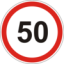 - ограничение максимальной скорости 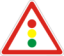 - светофорное регулирование 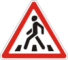 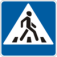 - пешеходный переход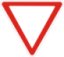 - уступите дорогу 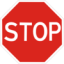 - движение без остановки запрещено 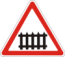 - железнодорожный переезд со шлагбаумом 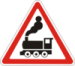 - железнодорожный переезд без шлагбаума 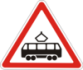 - пересечение с трамвайной линией 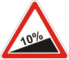 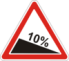 - крутой спуск (подъем) 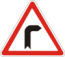 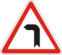 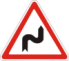 - опасный поворот (опасные повороты) 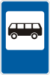 - место остановки автобуса 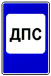 - пост дорожно-патрульной службы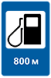 - автозаправочная станция и т.д. Маршрут школьного автобусаАвтомобильная дорога, участок, адрес, км. (принадлежность) Протяженность, кмВыявленные недостатки Примечание (компенсирующие мероприятия) 12345Согласовано ___________ /_______«__» _________ 20___МПСогласовано ___________ /_______«__» _________ 20___МПУтверждаю ___________ /_______«__» _________ 20___МППуть следования   Дата изменения    Причина изменения №п\пПеречень автомобильных дорог, участков, улиц, входящих в состав школьного автобусного маршрутаАдресАдресПротя-женность, кмПринадлежность(владелец автодороги, улицы, участка дороги, по которым проходит школьный автобусный маршрут)№п\пПеречень автомобильных дорог, участков, улиц, входящих в состав школьного автобусного маршрутаначало дороги участка, улицы, кмконец дороги участка, улицы, кмПротя-женность, кмПринадлежность(владелец автодороги, улицы, участка дороги, по которым проходит школьный автобусный маршрут)123456СОГЛАСОВАНО"__" ________ 20 __ г.____________/_________(подпись) (Ф.И.О.)М.П. СОГЛАСОВАНО"__" ________ 20 __ г.____________/_________(подпись) (Ф.И.О.)М.П.УТВЕРЖДАЮ"__" ________ 20 __ г.____________/_________(подпись) (Ф.И.О.)М.П.№ п\пкилометрописание опасных участковУТВЕРЖДАЮ"__" ________ 20 __ г.____________/_________(подпись) (Ф.И.О.)М.П.Туда Туда Туда Туда  Обратно  Обратно  Обратно Показания спидометра Расстояние между остановочными пунктами Расстояние от начального пункта движения Наименование остановочных пунктов Наименование остановочных пунктов Показания спидометра Расстояние между остановочными пунктами Расстояние от начального пункта движения Кем обслуживается дорога (ЖКХ района, дорожным управлением, другой организацией)Наличие мостов (между какими пунктами или на каком километре) и их грузоподъемность Наличие железнодорожных переездов (между какими пунктами или на каком километре) и их вид (охраняемые, неохраняемые) На каких остановочных пункта имеются заездные карманы, посадочные площадки, автопавильоны Наличие разворотных площадок на конечных пунктах наименование сооруженийостановочные пункты, где находятся автопавильонытип сооружения (деревянный, каменный, кирпичный и т.д.)построен по типовому, индивидуальному проекту или помещение приспособленноеобщая полезная площадь (кв.м)на балансе какой организации находятся автопавильоны, балансодержатель или владелец объекта или орган управления автомобильной дорогиВременные изменения на маршруте (укорочение, введение объездов, прекращение движения) Дата изменения Причина изменения 